Saint Joseph School Monroeville3rd Annual Run Your Ashes Off 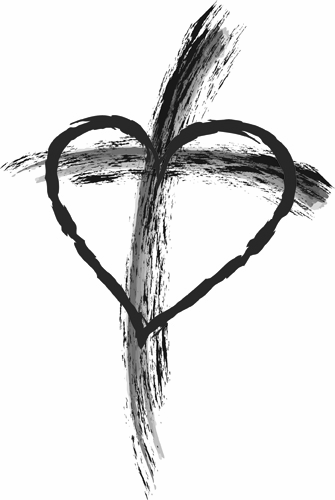 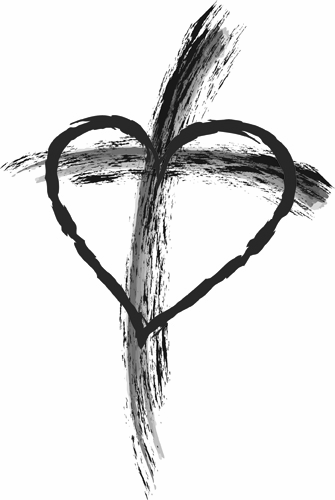 5K Run/WalkAsh Wednesday, February 14, 2018St. Joseph Church, Chapel Street, Monroeville Start Lent off with a prayer service and receive ashes at St. Joseph. Then run or walk them off in a 5K through town. Warm-up stops will be available during the course. All are welcome! You do not have to be Catholic or receive ashes to participate.Registration and T-shirt pick-up in the St. Joseph Social Hall: 4:00-5:30Prayer Service & Distribution of Ashes: 5:30 5K Run/Walk: Immediately following Distribution of Ashes----------------------------------------------------------------------------------------------------------------------------------------------Early Registration Received by 1-29-18 ______$20        After 1-29-18 ______$25 (You will receive shirts after race day.)T-shirt size (circle one)     Youth     YXS     YS     YM     YL     YXL            Adult     S     M     L     XL     XXL     3XL     4XL     5XL                  (50/50 cotton poly) 					  			                    (add $2 per X after XL)Name (print in ink) ________________________________________________________ Age as of 2-14-18 _____     M__   F__Address _______________________________________________________________________________________________Phone _____________________________  Email _____________________________________________________________*In consideration for my participation in the Run Your Ashes Off 5K, I for myself and any or all of my representatives, do hereby release and hold harmless all race sponsors, officials, organizers, and volunteers from any claims, including negligence, liabilities, loss, damage, and expense whatsoever, including legal fees, which may arise out of my participation in the race, including pre and post race activities.  I also agree to abide by any and all of the rules for this walk/run, whether written or verbal.  I further grant permission the use of my name, photographs, videotapes or recording of my participation in the event for any deemed reasonable purpose.Participant’s Signature (if 18 or older as of registration date)_________________________________________________________________________________ Date ________________Parent/Guardian Signature (if under 18 as of registration date) _________________________________________________________________________________ Date ________________Parent/Guardian Printed Name (if under 18 as of registration date) _________________________________________________________________________________Registrations may be returned with cash or check payable to St. Joseph School (79 Chapel Street, Monroeville, OH 44847), St. Joseph Parish office, or put in the collection basket at either St. Joseph or St. Alphonsus Churches. Extra registration forms are available in the St. Joseph School & Parish offices, in the back of St. Joseph & St. Alphonsus Churches, & at www.msjcs.org or stalphonsus-stjoseph.org. 